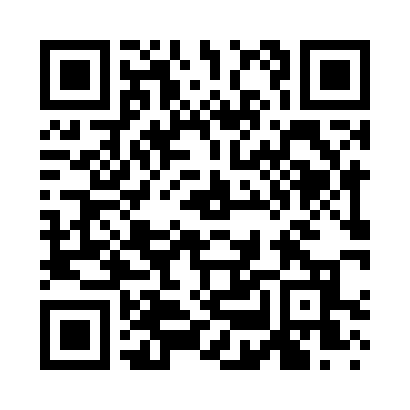 Prayer times for Forest Mills, Minnesota, USAMon 1 Jul 2024 - Wed 31 Jul 2024High Latitude Method: Angle Based RulePrayer Calculation Method: Islamic Society of North AmericaAsar Calculation Method: ShafiPrayer times provided by https://www.salahtimes.comDateDayFajrSunriseDhuhrAsrMaghribIsha1Mon3:395:311:155:228:5810:502Tue3:405:311:155:228:5810:493Wed3:415:321:155:228:5810:494Thu3:425:331:155:228:5710:485Fri3:435:331:155:228:5710:486Sat3:445:341:155:228:5710:477Sun3:455:351:165:228:5610:468Mon3:465:351:165:228:5610:459Tue3:475:361:165:228:5510:4410Wed3:485:371:165:228:5510:4311Thu3:505:381:165:228:5410:4212Fri3:515:391:165:228:5410:4113Sat3:525:401:165:228:5310:4014Sun3:545:401:175:228:5210:3915Mon3:555:411:175:228:5210:3816Tue3:565:421:175:228:5110:3617Wed3:585:431:175:218:5010:3518Thu3:595:441:175:218:4910:3419Fri4:015:451:175:218:4810:3220Sat4:025:461:175:218:4810:3121Sun4:045:471:175:208:4710:3022Mon4:055:481:175:208:4610:2823Tue4:075:491:175:208:4510:2724Wed4:085:501:175:208:4410:2525Thu4:105:511:175:198:4310:2326Fri4:125:521:175:198:4210:2227Sat4:135:531:175:198:4010:2028Sun4:155:541:175:188:3910:1829Mon4:165:551:175:188:3810:1730Tue4:185:561:175:178:3710:1531Wed4:205:581:175:178:3610:13